        	                         Église Saint Léon IX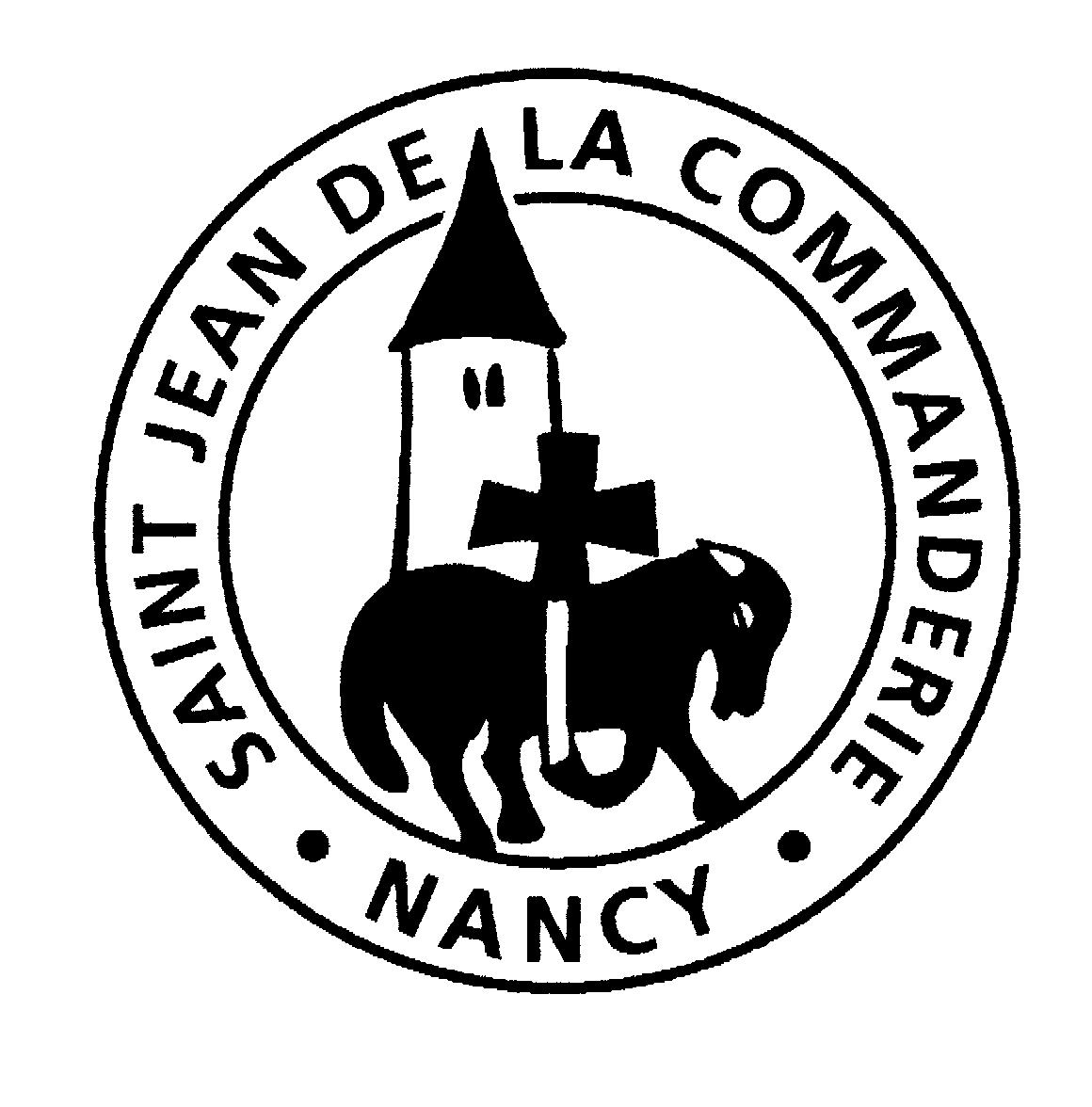           Samedi 20 – Dimanche 21 janvier 2018          Troisième dimanche du temps ordinaireEntrée : 	Pour avancer ensemble	Pour avancer ensemble sur le même chemin, 	pour bâtir avec Dieu un monde plus humain,
	abreuvons-nous aux mêmes sources et partageons le même pain,
	ouvrons nos cœurs au même souffle, accueillons le royaume qui vient !	Exultons de joie : proche est le règne de Dieu !	Exultons de joie : il est au milieu de nous !2. Heureux qui pense au pauvre et au faible ; Exultons de joie : proche...Le Christ est venu pour l’amour des petits ! Exultons de joie : il est...3. Heureux qui met sa foi dans le Seigneur ; Exultons de joie : proche…Le Christ est venu pour l’alliance nouvelle. Exultons de joie : il est...4. Heureux le pécheur dont la faute est remise; Exultons de joie : proche...
Le Christ est venu pour détruire le péché. Exultons de joie : il est...5. Heureux qui cherche Dieu de tout son cœur ; Exultons de joie : proche...
Le Christ est venu pour nous tourner vers Dieu ! Exultons de joie : il est...Première lecture : du Livre de Jonas (3, 1-5.10)  Ninive se convertit à l’appel de Jonas. Psaume 24 : 	Seigneur, enseigne-moi tes chemins.	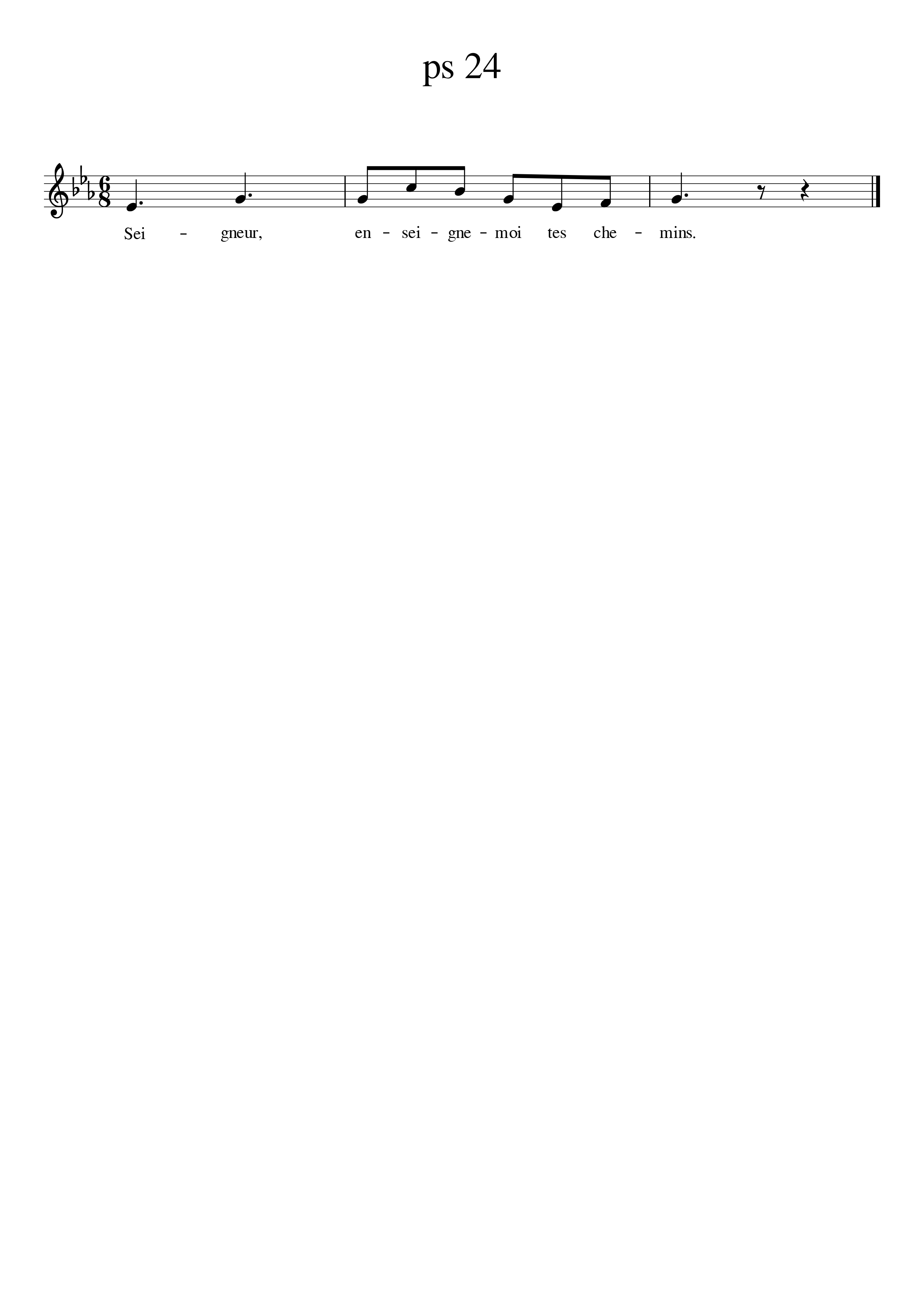 Seigneur, enseigne-moi tes voies,
fais-moi connaître ta route.
Dirige-moi par ta vérité, enseigne-moi,
car tu es le Dieu qui me sauve.Rappelle-toi, Seigneur, ta tendresse,
ton amour qui est de toujours.
Dans ton amour, ne m’oublie pas,
en raison de ta bonté, Seigneur.Il est droit, il est bon, le Seigneur,
lui qui montre aux pécheurs le chemin.
Sa justice dirige les humbles,
il enseigne aux humbles son chemin. Deuxième lecture : de la première lettre de saint Paul, apôtre, aux Corinthiens (7, 29-31) 	Le temps de ce monde est limité.Alléluia. Alléluia.
Le règne de Dieu est tout proche.
Convertissez-vous et croyez à l’Évangile.
Alléluia. Évangile de Jésus Christ selon saint Marc (1, 14-20)	Après l’arrestation de Jean le Baptiste, Jésus partit pour la Galilée proclamer l’Évangile de Dieu ; il disait : « Les temps sont accomplis : le règne de Dieu est tout proche. Convertissez-vous et croyez à l’Évangile. » Passant le long de la mer de Galilée, Jésus vit Simon et André, le frère de Simon, en train de jeter les filets dans la mer, car c’étaient des pêcheurs. Il leur dit : «Venez à ma suite. Je vous ferai devenir pêcheurs d’hommes.» Aussitôt, laissant leurs filets, ils le suivirent.	Jésus avança un peu et il vit Jacques, fils de Zébédée, et son frère Jean, qui étaient dans la barque et réparaient les filets. Aussitôt, Jésus les appela. Alors, laissant dans la barque leur père Zébédée avec ses ouvriers,
ils partirent à sa suite.Prière universelle :1 – Pour ceux qui, dans les Églises, travaillent à la réconciliation entre les chrétiens ; que l’Esprit Saint les accompagne et les soutienne et qu’il suscite chez tous les chrétiens la soif de l’Unité dans le Christ, Dieu, notre Père, nous t’en prions.R/ : Ô Seigneur, envoie ton Esprit, qui renouvelle la face de la Terre2 – Pour celles et ceux qui sont appelés à se mettre au service de l’Église et de leurs frères ; que l’Esprit Saint leur donne courage et persévérance pour répondre à ton appel, Dieu, notre Père, nous t’en prions. R/.3 – Pour les chrétiens qui sont persécutés à cause de leur foi dans le Christ ; que l’Esprit Saint les soutienne dans l’épreuve et leur donne la force de ne pas désespérer, Dieu, notre Père, nous t’en prions. R/.4 – Pour nous qui sommes ici réunis autour du Christ ; qu’avec l’aide de l’Esprit Saint, nous sachions, malgré nos différences, constituer une communauté unie dans la même foi, Dieu, notre Père, nous t’en prions. R/.Chant d’envoi : Si le Père vous appelle1 - Si le Père vous appelle à aimer comme il vous aimedans le feu de son Esprit, Bienheureux êtes-vous !Si le monde vous appelle à lui rendre une espéranceà lui dire son salut, Bienheureux êtes-vous !Si l'Église vous appelle à peiner pour le Royaumeaux travaux de la moisson, Bienheureux êtes-vous !Tressaillez de joie ! Tressaillez de joie !Car vos noms sont inscrits pour toujours dans les cieux !Tressaillez de joie ! Tressaillez de joie !Car vos noms sont inscrits dans le cœur de Dieu !2 - Si le Père vous appelle à la tâche des Apôtres,en témoins du seul Pasteur, Bienheureux êtes-vous !Si le monde vous appelle à l'accueil et au partagepour bâtir son unité, Bienheureux êtes-vous !Si l'Église vous appelle à répandre l'Évangileen tout point de l'univers, Bienheureux êtes-vous !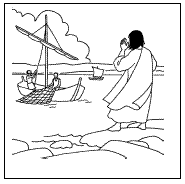 